Undrar du något så maila: ann-charlotte.uggla@svenskakyrkan.se. Anmälan till Ann-Charlotte eller past. Exp. 054 - 22 44 020 senast 15 mars. Översättning från ”kyrkiska språket”:Getsemane – den trädgård Jesus tillbringade sin sista kväll i innan han blev tillfångatagen. Då bad han sina vänner att stanna vakna med honom så över hela världen vakar kristna denna natt.Passionsberättelsen - är berättelsen om Jesu sista tid i livet, om hans död och gravläggning.Passionsandakt är korta samlingar då man läser texter från sista tiden i Jesu liv och reflekterar över dem.Retreat – Ordet kommer från ordet reträtt, man drar sig medvetet undan för att söka vila och för att kunna se över sitt inre och sitt liv.Sitta sig till stillhet – är bara att sitta och andas, tänka tankar till slut men inte oroa sig. En vila.Stilla veckan – så kallas veckan före påsk.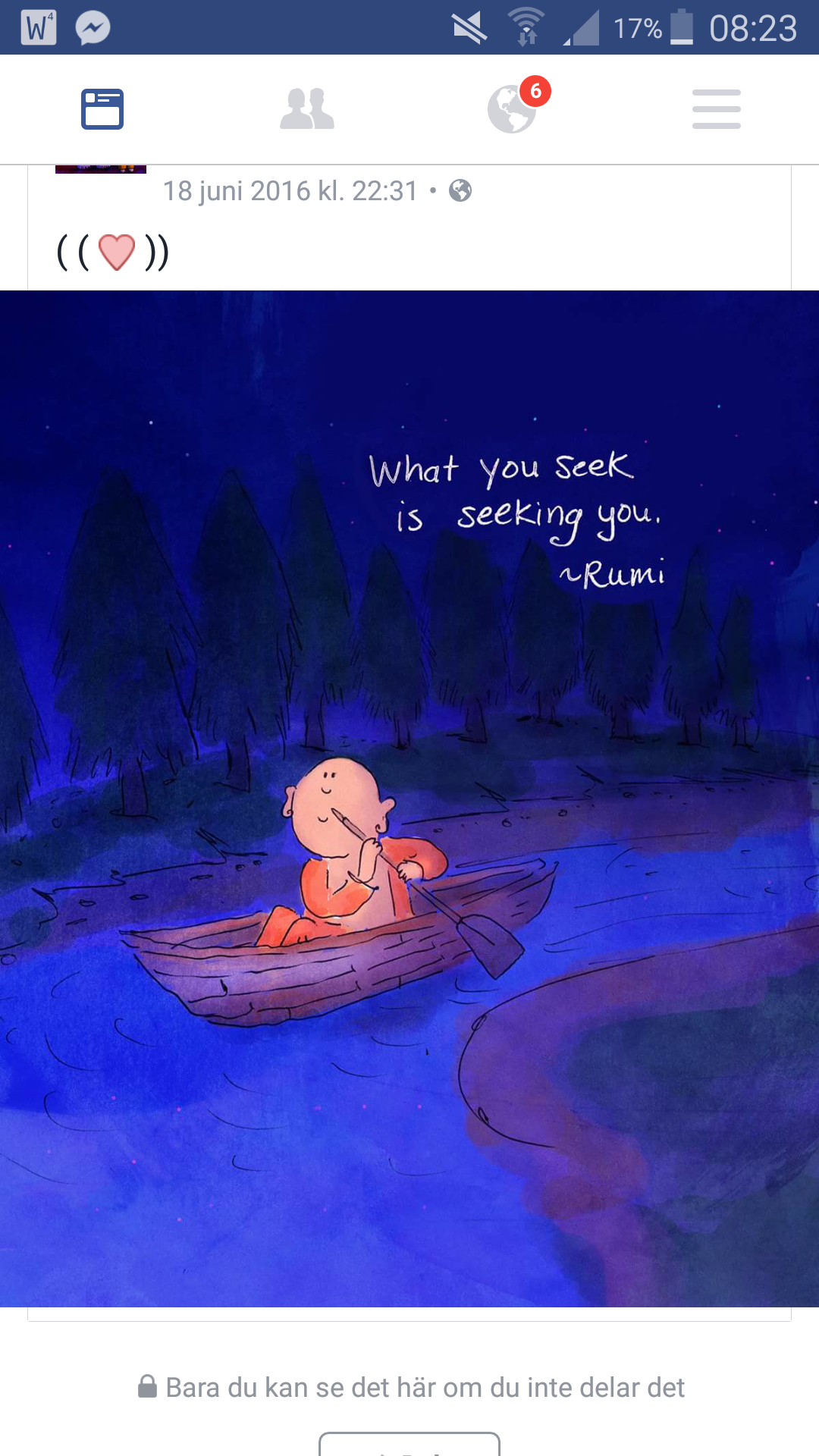 Retreat i vardagen – Nära Dig!25 mars – 2 april 2018Under stilla veckan och själva påsken; 25 mars till 2 april pågår en annorlunda retreat i Nor-Segerstads församling. Meningen är att man bor kvar hemma och jobbar ungefär som vanligt, men att man avsätter den tid eller energi som man vill åt de olika aktiviteter som erbjuds. Syfte är att ge en fördjupad närhet till Gud och en ökad förståelse av påskens passionsberättelse och glada budskap. Verktygen för detta är; dagliga texter, böner och tankar som man sköter på egen hand samt aktiviteter i grupp; meditation/att sitta sig till stillhet, samtal, olika kreativa övningar, veckans gudstjänster och passionsandakter.Det som erbjuds kan ses som ett smörgåsbord där man som deltagare plockar åt sig det man orkar och har lust till. Det enda man åläggs är att delta första och sista dagen, alltså 25 mars mellan 11-16 och 2 april mellan 16-19.Många dagar finns också möjlighet att äta kvällsvard tillsammans. Ingen förkunskap krävs och ingen MÅSTE göra något man inte vill. Målet är att miljön är öppen, trygg och tillåtande.För att retreaten ska gå av stapeln behöver vi få minst 4 anmälda deltagare. Veckan är kostnadsfri.Detta är ett preliminärt schema:Söndag 25 mars 11.00 gudstjänst		Nors kyrka	12. 00 lunch + information 	Sockenstugan	13.00 Introduktion i meditation/sitta sig till stillhet	15.00–16.00 Planer för veckan26 -28 mars  15.30 Sitta sig till stillhet		Nors kyrka	16.00 Gruppsamtal om dagen	17.00 Program	18.15 Mat i gemenskap- egen matlåda    	19- 19.30 Passionsandakt 	29 mars	15.30 Sitta sig till stillhet		Nors kyrka	16.00 Gruppsamtal om dagen 		17.15 Mat i gemenskap – egen matlåda   sockenstugan	18–19.00 Skärtorsdagsmässafram till 20.00 tyst meditation i Getsemane						30 mars	11.00 Långfredagsgudstjänst	Segerstad Kyrka	12- 13 Tyst meditation inför korset	Lördag 31 mars  Inget programSöndag 1 april  11.00 Påskdagsgudstjänst med kyrk-kaffe   Nors Kyrka2 april	16.00 Emmausmässa		Åstorpsgården17.00 -19.00 Gruppsamtal om veckan + avslutning